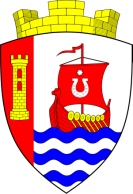 Муниципальное образование«Свердловское городское поселение»Всеволожского муниципального районаЛенинградской областиАДМИНИСТРАЦИЯПОСТАНОВЛЕНИЕ«22» августа 2023 г.                                                                              № 715/01-03г.п. им. СвердловаОб утверждении порядка формирования и ведения Реестра муниципальных услуг администрации муниципального образования «Свердловского городского поселения» Всеволожского муниципального района Ленинградской области В соответствии с частями 6, 7 статьи 11 Федерального закона от 27.07.2010 № 210-ФЗ «Об организации предоставления государственных и муниципальных услуг», постановлением Правительства Российской Федерации от 24.10.2010 № 861 «О федеральных государственных информационных системах, обеспечивающих предоставление в электронной форме государственных и муниципальных услуг (осуществление функций)», в целях обеспечения информационной открытости деятельности администрации муниципального образования «Свердловского городского поселения» Всеволожского муниципального района Ленинградской области, повышение качества и доступности предоставляемых муниципальных услуг, администрация муниципального образования «Свердловского городского поселения» Всеволожского муниципального района Ленинградской области (далее – администрация) постановляет:Утвердить порядок формирования и ведения Реестра муниципальных услуг администрации муниципального образования «Свердловское городское поселение» Всеволожского муниципального района Ленинградской области, согласно приложению к настоящему постановлению.Признать утратившими силу постановления:от 12.04.2016 № 132 «О порядке формирования и ведения реестра муниципальных услуг администрации муниципального образования «Свердловского городского поселения» Всеволожского муниципального района Ленинградской области»;от 10.06.2016 № 260 «Об утверждении реестра муниципальных услуг».Главному специалисту отдела организационной и кадровой работы администрации Михайловой И. И. ознакомить ответственных муниципальных служащих с настоящим постановлением.Настоящее постановление подлежит официальному опубликованию в газете «Всеволожские вести» в приложении «Невский берег» и размещению на официальном сайте администрации https://sverdlovo-adm.ru/.Настоящее постановление вступает в силу после его официального опубликования.Контроль за исполнением распоряжения возложить на заместителя главы администрации по экономике А.В. Цветкова.Врио главы администрации						    О.М. ФедороваПриложениек постановлению администрации от «22» августа 2023 №715/01-03ПОРЯДОКформирования и ведения Реестра муниципальных услугадминистрации муниципального образования «Свердловского городского поселения» Всеволожского муниципального района Ленинградской областиОбщие положенияНастоящий Порядок устанавливает последовательность административных действий при формировании сведений о муниципальных услугах, предоставляемых администрацией муниципального образования «Свердловского городского поселения» Всеволожского муниципального района Ленинградской области, а также их размещении в реестре муниципальных услуг администрации муниципального образования «Свердловского городского поселения» Всеволожского муниципального района Ленинградской области.Целями формирования и ведения реестра муниципальных услуг администрации муниципального образования «Свердловского городского поселения» Всеволожского муниципального района Ленинградской области (далее – Реестр) является формирование перечня муниципальных услуг, предоставляемых физическим и юридическим лицам (далее – получатели услуг) на территории муниципального образования «Свердловского городского поселения», обеспечение комплексной информационно-справочной поддержки получателей услуг по вопросам предоставления муниципальных услуг.Формирование и ведение Реестра осуществляется в соответствии со следующими принципами:- единство требований к вносимой в Реестр информации; - обоснованность дополнений и изменений, вносимых в Реестр;- актуальность и полнота информации, содержащейся в Реестре;- открытость и доступность информации, содержащейся в Реестре;- достоверность и регулярная актуализация сведений о муниципальных услугах, содержащихся в Реестре.В настоящем Порядке используются термины и определения, установленные в Федеральном законе от 27.07.2010 № 210-ФЗ «Об организации предоставления государственных и муниципальных услуг».Формирование и ведение РеестраФормирование и ведение Реестра осуществляется в электронной форме.Реестр содержит следующие сведения:- о муниципальных услугах, предоставляемых администрацией муниципального образования «Свердловского городского поселения» Всеволожского муниципального района Ленинградской области (далее – Администрация);- об услугах, которые являются необходимыми и обязательными для предоставления муниципальных услуг, и включенных в перечень, утвержденный в соответствии с п.3 ч. 1 ст. 9 Федерального закона от 27.07.2010 № 210-ФЗ «Об организации предоставления государственных и муниципальных услуг»;- о функциях, исполняемых Администрацией.Сведения о муниципальных услугах формируются на основании утвержденных административных регламентов (далее – АР) предоставления муниципальных услуг. Для региональной информационной системы «Реестр государственных и муниципальных услуг (функций) Ленинградской области» (далее – РГУ) сведения о муниципальных услугах формируются путем заполнения электронных форм, предусмотренных программным обеспечением.Сведения по конкретной муниципальной услуге, необходимые для формирования Реестра муниципальных услуг вносятся в РГУ структурными подразделениями Администрации, предоставляющими данную муниципальную услугу (далее – Заинтересованный орган)В случае если в предоставлении муниципальной услуги участвует несколько Заинтересованных органов, то в РГУ вносит сведения Заинтересованный орган, который предоставляет получателю услуги итоговый результат получения услуги.После утверждения АР, Заинтересованный орган в течение 5 рабочих дней с даты утверждения АР формирует данные сведения о муниципальной услуге и размещает их в Реестре.Исключение муниципальной услуги из Реестра осуществляется по письменному мотивированному заявлению Заинтересованного органа, в адрес Комитета экономического развития и инвестиционной деятельности Ленинградской области.Планово-экономический отдел не реже 1 раза в полугодие проводит мониторинг и анализ сведений, размещенных в Реестре, и в течение 7 рабочих дней со дня обнаружения сведений, подлежащих исключению из Реестра, направляет Заинтересованному органу в письменной форме и в форме электронного документа уведомление о необходимости исключения сведений о муниципальных услугах из Реестра.Заинтересованный орган в 10-дневный срок со дня поступления уведомления обязан исключить сведения о муниципальный услугах из Реестра.Основаниями для исключения сведений о муниципальных услугах из Реестра являются следующие обстоятельства:- вступление в силу федеральных законов и иных нормативных правовых актов Российской Федерации, Ленинградской области, муниципальных нормативных правовых актов муниципального образования «Свердловского городского поселения» Всеволожского муниципального района Ленинградской области, которыми упразднено предоставление муниципальной услуги;- несоответствие сведений о муниципальных услугах, размещенных в Реестре, требованиям, установленных Комитетом экономического развития и инвестиционной деятельности Ленинградской, при условии, что это несоответствие не может быть устранено путем внесения изменений в сведения о муниципальных услугах.За полноту и достоверность сведений о муниципальных услугах, размещенных в Реестре, а также за соблюдение порядка и сроков их предоставления несут ответственность должностные лица Заинтересованных органов, разместивших в Реестр сведения о муниципальных услугах.За соблюдение сроков и порядка размещения муниципальных услуг в Реестре, представленных Заинтересованными органами, а также за надлежащее функционирование Реестра несет ответственность планово-экономический отдел.Размещение сведений о муниципальных услугах в государственных информационных системахРазмещение сведений о муниципальных услугах на официальном сайте администрации осуществляет системный администратор Администрации, при этом указывается наименование муниципальной услуги, нормативно-правовой акт, закрепляющий предоставление услуги на уровне муниципального образования, структурное подразделение ответственное за предоставление услуги и прикрепляется административный регламент предоставления муниципальной услуги, утвержденный постановлением администрации.